Bradwell with Pattiswick Parish CouncilDate Issued: 2nd May 2016 Dear Councillor I hereby give notice that you are summoned to attend the forthcoming Annual Parish Council meeting of the Bradwell & Pattiswick Parish Council which will take place on Monday 9th May 2016 in the Village Hall, Church Road, Bradwell at 7.00pm for the purpose of transacting the business shown in the Agenda. The public and press are welcome to be present. 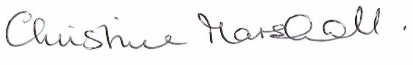 Christine MarshallPARISH CLERK & RESPONSIBLE FINANCIAL OFFICER *  A120 Braintree Community Engagement Forum is represented by the Chairman of the Parish Council. .NB: To Chair next meeting of the ForumTHIS NOTICE WAS ISSUED on 2nd May 2016, by:   Mrs Christine Marshall  Parish Clerk & Responsible Financial OfficerBRADWELL with PATTISWICK PARISH COUNCIL Mill Cottage, Church Road, Bradwell, Braintree, CM77 8EP 	 	Tel: 07933 306927     E-MAIL: clerktobppc@outlook.com        ChairmanParish Clerk & Responsible Financial Officer:     Cllr Tony DunnTel: 01376 331409Mrs Christine Marshall Mill Cottage Church RoadBradwellBraintree Essex CM77 8EPTel: 07933 306927	E-Mail: clerktobppc@outlook.com        AGENDAFor the Annual Parish Council meeting of Bradwell with Pattiswick Parish CouncilOn Monday 9th May 2016 in the Village Hall, Church Road, Bradwell at 7.00pmAGENDAFor the Annual Parish Council meeting of Bradwell with Pattiswick Parish CouncilOn Monday 9th May 2016 in the Village Hall, Church Road, Bradwell at 7.00pmAGENDAFor the Annual Parish Council meeting of Bradwell with Pattiswick Parish CouncilOn Monday 9th May 2016 in the Village Hall, Church Road, Bradwell at 7.00pmAGENDAFor the Annual Parish Council meeting of Bradwell with Pattiswick Parish CouncilOn Monday 9th May 2016 in the Village Hall, Church Road, Bradwell at 7.00pmITEM PRESENTER SUBJECT STATUS 16/094ClerkTO ELECT THE CHAIRMAN OF THE PARISH COUNCILDECISION16/095ChairmanCHAIRMAN’S DECLARATION OF OFFICE SIGNATURE16/096ChairmanTO ELECT THE VICE-CHAIRMAN OF THE PARISH COUNCILDECISION16/097Vice-ChairmanVICE-CHAIRMAN’S DECLARATION OF OFFICE SIGNATURE16/098ClerkDECLARATIONS OF ACCEPTANCE OF OFFICETo confirm all Members present have signed the formTo confirm that any Member not present will be able to sign the form outside of this meeting.SIGNATURESDECISION16/099ClerkREGISTER OF INTERESTSTo confirm all Members present have completed Declarations of Interest formsTo confirm that any Member not present will be able to complete the Declaration of Interest form outside of this meeting.INFORMATIONINFORMATION16/100ClerkCONSENT FORMSTo confirm all Members present have signed the consent form to receive Council Summons, Agenda and other documents by e-mail.To confirm that any Member not present will be able to sign the form outside of this meeting.INFORMATIONINFORMATION16/101ChairmanBANK MANDATETo confirm existing bank mandate or amendments required.DECISION16/102ClerkCOUNCIL POLICIESTo agree policies adopted during 2015/16 as below remain in force and to agree review of all policies in July/August:Code of ConductCommunicationComplaintCo-option of a Councillor to fill a casual vacancyData ProtectionExpenses policy for employees and councillorsFreedom of Information and Publication SchemeGrant FundingRetention of Documents and RecordsStanding OrdersDECISIONACTION16/103ChairmanEMPLOYMENT COMMITTEETo elect Employment Committee membersTo elect Employment Committee Chairman DECISIONDECISION16/104ChairmanCOMMITTEESTo agree any other Committees that may be required and to elect members and Chairman.DECISION16/105ChairmanVILLAGE HALLTo elect Village Hall Representative.DECISION16/106ChairmanPUBLIC FOOTPATHSTo elect Public Footpath’s OfficerDECISION16/107ChairmanPLAYING FIELDS OFFICERTo elect Playing Field’s OfficerDECISION16/108ChairmanEMERGENCY PLANNING To elect Community Emergency Co-ordinatorDECISION16/109ChairmanREPRESENTATIVESTo elect representatives for the following external meetings/bodiesRural Community CouncilBraintree Association of Local CouncilsIntegrated Waste Management Site Liaison GroupBradwell Quarry Liaison CommitteeA120 Braintree Community Engagement Forum*Highways (Local Highways Panel and Highways Agency)TransportHoly Trinity ChurchFloodingDECISIONDECISIONDECISIONDECISIONAPPROVAL*DECISIONDECISIONDECISIONDECISION16/110ChairmanAnnual Meeting closed.